Муниципальное бюджетное общеобразовательное учреждение «Средняя общеобразовательная школа  № 198»Школа проектов: применение оборудования PASCO  в проектно – исследовательской деятельности обучающихся 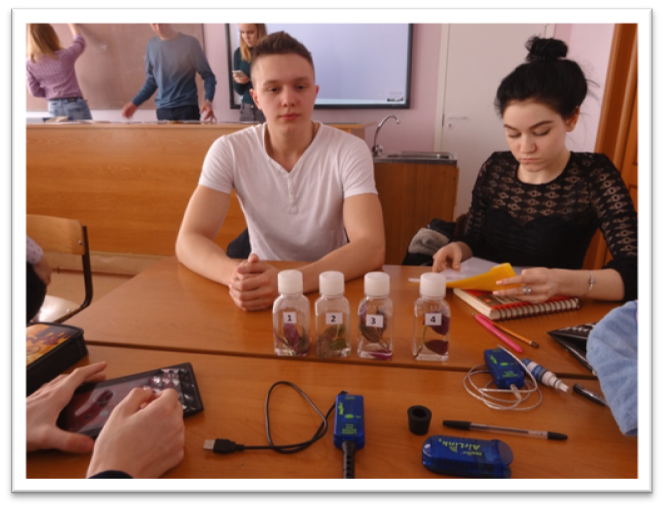 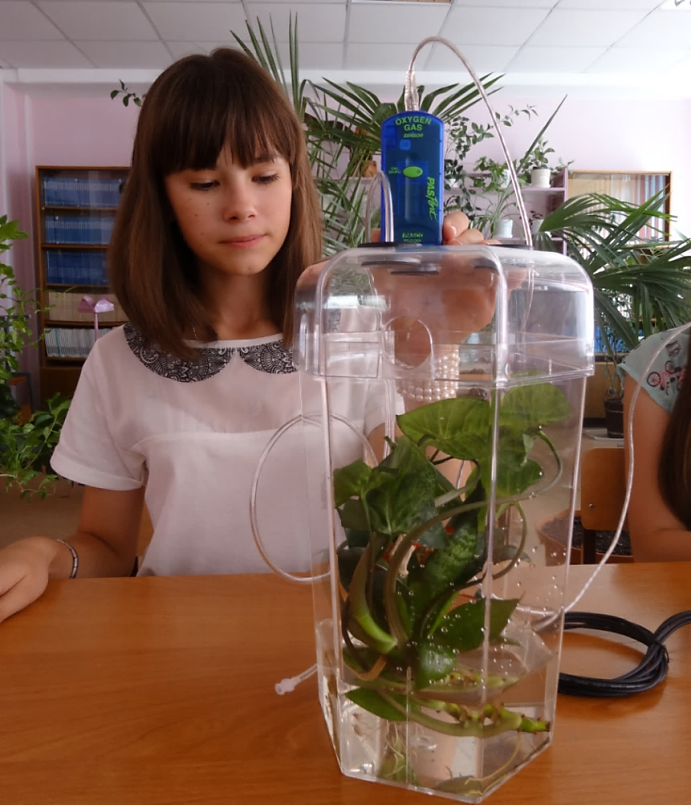 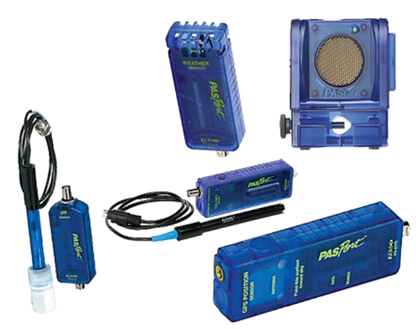 Мастер-классы для обучающихся Место проведения: МБОУ «СОШ № 198»Дата мероприятия: 21.11.2022г. Северск – 2022 г.Образовательные события: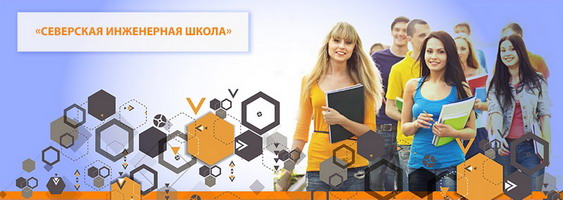 ВремяСобытиеКабинет15.00-15.20Встреча и регистрация участников мастер-классовАктовый зал (2 этаж)15.30-16.30Открытые образовательные события 221, 222, 223, 323, 324№Название лаборатории возможностейМастер-классПедагогКабинет1Лаборатория физических экспериментов Природные источники токаГлазырина П.А.221,2 этаж2Физическая лаборатория Закон АрхимедаЛогинов Д. Ю.222,2 этаж3Биологическая лабораторияИзмерение кислотности газированных напитковВидяйкина Н.С.324, 3 этаж4Лаборатория биологических экспериментовИсследование деятельности человекаБеликова С. Н.223, 2 этаж5Химическая лаборатория Исследование кинетики разложения пероксида водорода газометрическим методомБабий Т. М.323,3 этаж